Vraćanje u prošlostPrije 100 sekundi sam tražio što se dogodilo prije 100 sekundi.Prije 100 minuta sam šetao psa.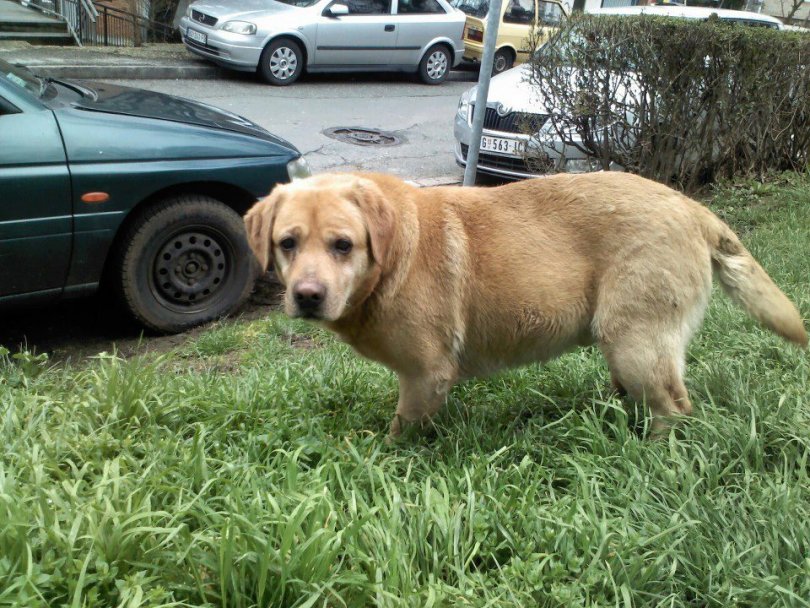 Prije 100 sati zaglavio sam u snijegu.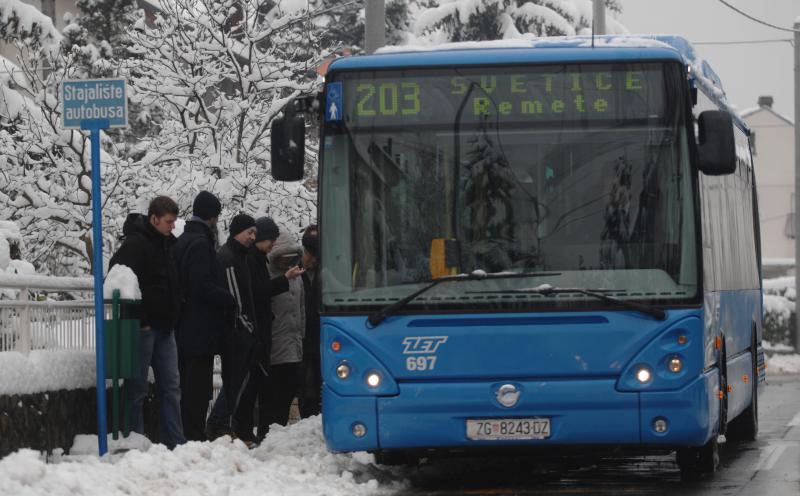 Prije 100 dana pisali smo prvi test iz informatike.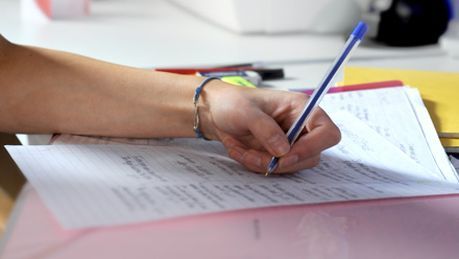 Prije 100 mjeseci sam osvojio prvo mjesto u sprintu.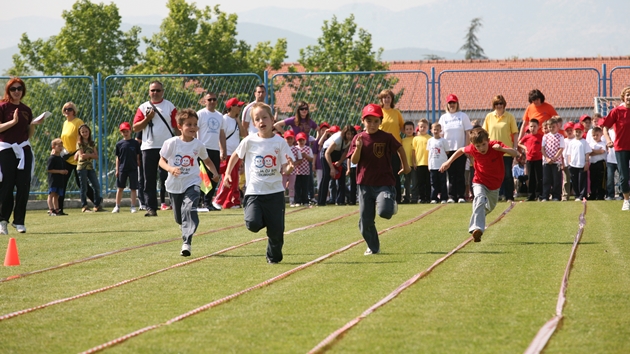 Prije 100 godina dogodila se dirljiva priča o Božiću i nogometu.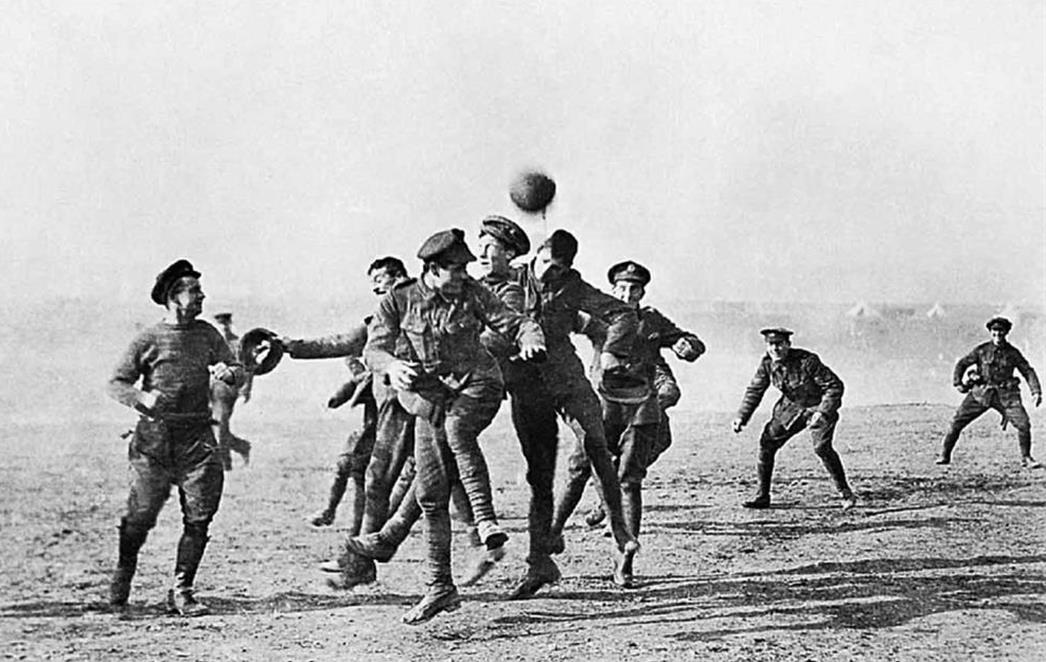 Antonio Karasman 5.r